COMITE SPORT ADAPTÉ DORDOGNE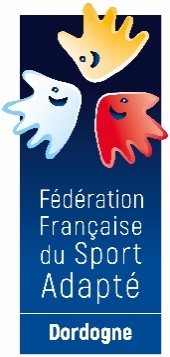 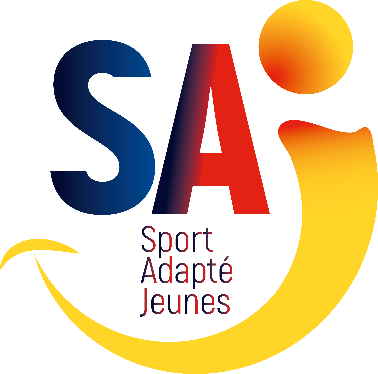 Lieu dit Masseroux  Atur – 24750 – Boulazac Isle Manoir	Tél : 06 46 90 00 53E-mail : cdsa24@gmail.comEn partenariat avec le comité de tennis de Dordogne, le comité Dordogne du sport adapté vous invite à participer à cet événement :DÉCOUVERTE TENNIS  SPORT ADAPTÉ JEUNEJournée loisir MERCREDI 24 NOVEMBRE 2021
le Breuilh – Stade Firmin Daudou 24750 Trélissac PROGRAMME SPORTIF PREVISIONNEL10H00 		Accueil des sportifs 10H30		Début des activités 12H30		Repas salle TrémaRepas issus de vos paniers13h30		Reprise des activités15h00		Fin des activitésINFORMATIONS SPORTIVESEquipement : Prévoir une tenue sportive le matériel vous sera prêté pour les animations.Protocole sanitaire : Pour participer à cette journée les encadrants et sportifs de plus de 12 ans devront présenter un pass-sanitaire valide (vaccination complète ou test de moins de 72h). Il vous sera demandé à votre arrivée. Si vous le souhaitez, vous pouvez aussi le joindre à votre inscription.Limite de participants : Afin de garantir une animation de qualité nous limitons le nombre de participants pour cette journée à 50.La Licence FFSA 2021/2022 est obligatoire.COMITE SPORT ADAPTÉ DORDOGNE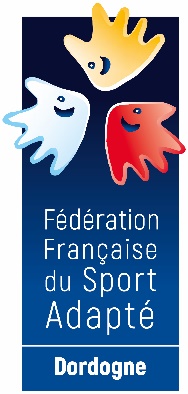 Lieu dit Masseroux  Atur – 24750 – Boulazac Isle Manoir	Tél : 06 46 90 00 53E-mail : cdsa24@gmail.comFICHE D’ENGAGEMENT -  DÉCOUVERTE TENNIS SPORT ADAPTÉ JEUNE
TRÉLISSAC – MERCREDI 24 NOVEMBRE 2021A renvoyer avant le 19 Novembre 2021N° d’affiliation
 et nom de l’AssociationEmailAccompagnateur
N° tel + N° licence FFSANOMPrénomNé leSexeLicence à la journée(10 euros)oui-non